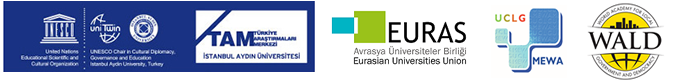 APPLICATION FORMCITY COUNCILS BEST PRACTICES COMPETITION Please, note that only will be considered:Finalized Cases within a Strategic Plan or with a strategic visionFinalized Cases which enough time has passed since their ending to be evaluatedWell-defined Cases (only-one-project or group-of-projects, or one program, or one plan)PROJECT NAME:AFFILIATION/INSTITUTION:CITY:COUNTRY:PROJECT DESCRIPTIONPROJECT DESCRIPTIONPROJECT DESCRIPTIONNameResponsible organizationCollaborators  /FundersGeographic locationCountryGeographic locationCityInitial dateEnd dateBudgetCategory(Circle the option in which category the   project fits to apply)ACitizen rightsCategory(Circle the option in which category the   project fits to apply)BGreen DevelopmentCategory(Circle the option in which category the   project fits to apply)CPossible Risks with Urban Settings and the Crisis ManagementCategory(Circle the option in which category the   project fits to apply)DUrban Integration of Disadvantageous GroupCategory(Circle the option in which category the   project fits to apply)EGood Governance In The CityCategory(Circle the option in which category the   project fits to apply)FUrban problems (poverty, unemployment, substance dependence, refugee and other human problems)RESPONSIBLE ENTITYRESPONSIBLE ENTITYRESPONSIBLE ENTITYEntity contact detailsNameEntity contact detailsAddressEntity contact detailsPostcodeEntity contact detailsCityEntity contact detailsRegionEntity contact detailsCountryEntity contact detailsTelephoneEntity contact detailsFaxEntity contact detailsE-mailEntity contact detailsWeb siteEntity contact detailsEntity responsible personEntity contact detailsPositionProject contact detailsProject responsible personProject contact detailsPositionProject contact detailsAddressProject contact detailsPostcodeProject contact detailsCityProject contact detailsRegionProject contact detailsCountryProject contact detailsTelephoneProject contact detailsFaxProject contact detailsEmailProject contact detailsProject websitePerson completing the formConnection with the projectFilling dateFIL PROJECT DETAILS  Project description, Baselines, Performance, Results and Impacts 	Summarize contents of the project for an overall understanding, including most fundamental and relevant aspectsstarting  situation,  risks,  description  of  the  objectives,  activities  and  outcomes,  stakeholders,  etc..  (max  1,200 characters)Strategic contributions: lessons learnedDescribe what were the most significant contributions of the project from a strategic point of view.BeneficiariesDescribe who have been the direct and indirect beneficiaries of the project implementation  Used resources 	  Used resources 	Make a schematic relationship of staff involved in the project (number and function,) and technical and materialsResources used, distinguishing whether they were existing resources or contracted for the project. Also describe funding system used: financing sources, financing the exploitation of the project, amortizationMake a schematic relationship of staff involved in the project (number and function,) and technical and materialsResources used, distinguishing whether they were existing resources or contracted for the project. Also describe funding system used: financing sources, financing the exploitation of the project, amortizationEconomical and FinancialHuman, technical and infrastructure